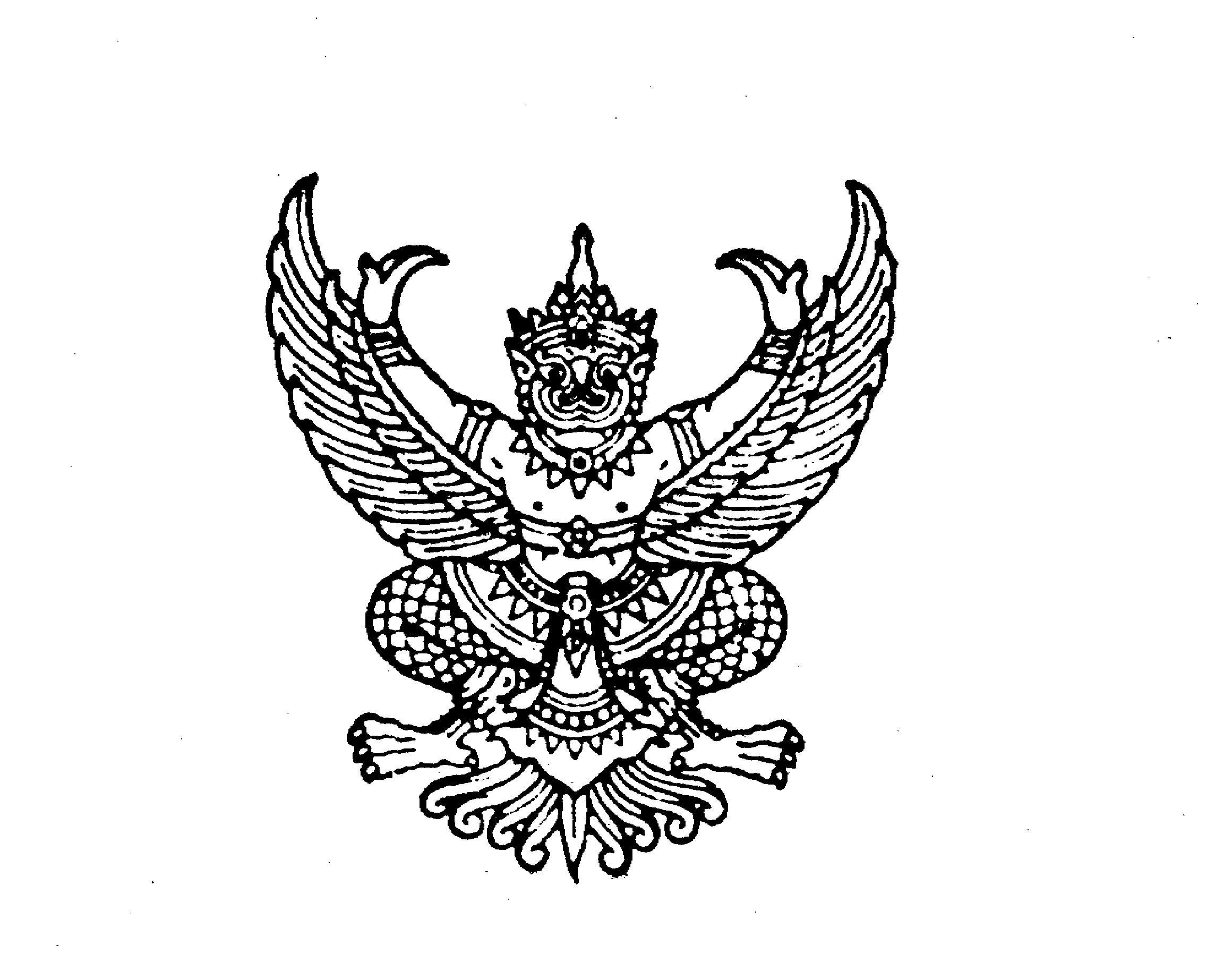 ที่ มท ๐๘๐๘.๓/ว		           กระทรวงมหาดไทย	   ถนนอัษฎางค์ กทม. 102๐๐	         มีนาคม 2567เรื่อง 	คำวินิจฉัย คำปรึกษาหรือคำแนะนำเกี่ยวกับการจัดเก็บภาษีที่ดินและสิ่งปลูกสร้างเรียน  ผู้ว่าราชการจังหวัด ทุกจังหวัดสิ่งที่ส่งมาด้วย	สำเนาหนังสือคณะกรรมการวินิจฉัยภาษีที่ดินและสิ่งปลูกสร้าง ที่ กค 1006/937                            	ลงวันที่ 23 กุมภาพันธ์ 2567					              จำนวน 1 ฉบับ		ด้วยคณะกรรมการวินิจฉัยภาษีที่ดินและสิ่งปลูกสร้าง ในคราวประชุมครั้งที่ 1/๒๕๖7
เมื่อวันที่ 23 มกราคม 2567 ได้ให้คำวินิจฉัย คำปรึกษาหรือคำแนะนำเกี่ยวกับการจัดเก็บภาษีที่ดินและสิ่งปลูกสร้าง ตามพระราชบัญญัติภาษีที่ดินและสิ่งปลูกสร้าง พ.ศ. 2562 กับกระทรวงมหาดไทย กระทรวงการคลัง
และกรุงเทพมหานคร รายละเอียดปรากฏตามสิ่งที่ส่งมาด้วย	จึงเรียนมาเพื่อทราบ และแจ้งให้คณะกรรมการภาษีที่ดินและสิ่งปลูกสร้างประจำจังหวัด
พร้อมทั้งแจ้งองค์กรปกครองส่วนท้องถิ่นทราบ และถือปฏิบัติต่อไป  	ขอแสดงความนับถือ ปลัดกระทรวงมหาดไทยกรมส่งเสริมการปกครองท้องถิ่นสำนักบริหารการคลังท้องถิ่นโทร./โทรสาร ๐-๒026-5800ไปรษณีย์อิเล็กทรอนิกส์ saraban@dla.go.thผู้ประสานงาน : วันวิสา ปรีชานันท์  โทร. ๐6-1771-1928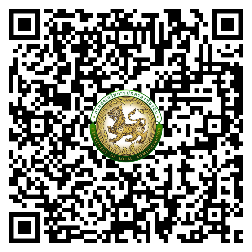 